Lampiran ke 10  :  Dokumentasi Foto kegiatan Penelitian 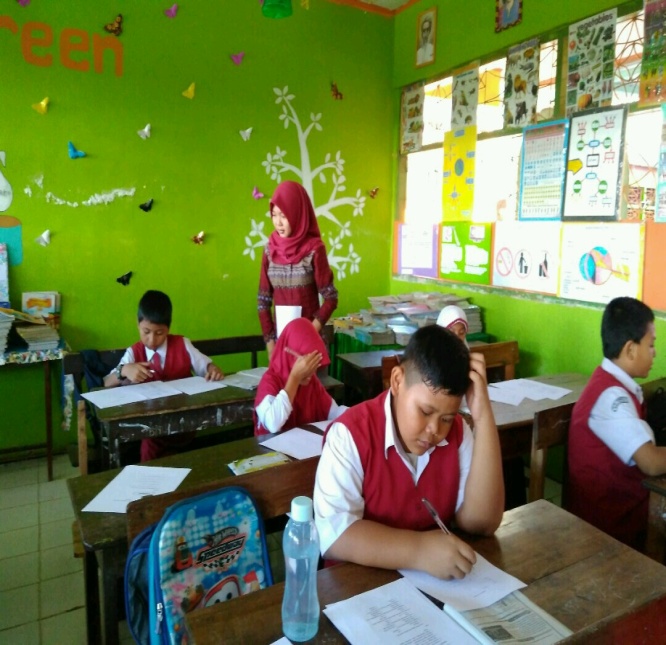 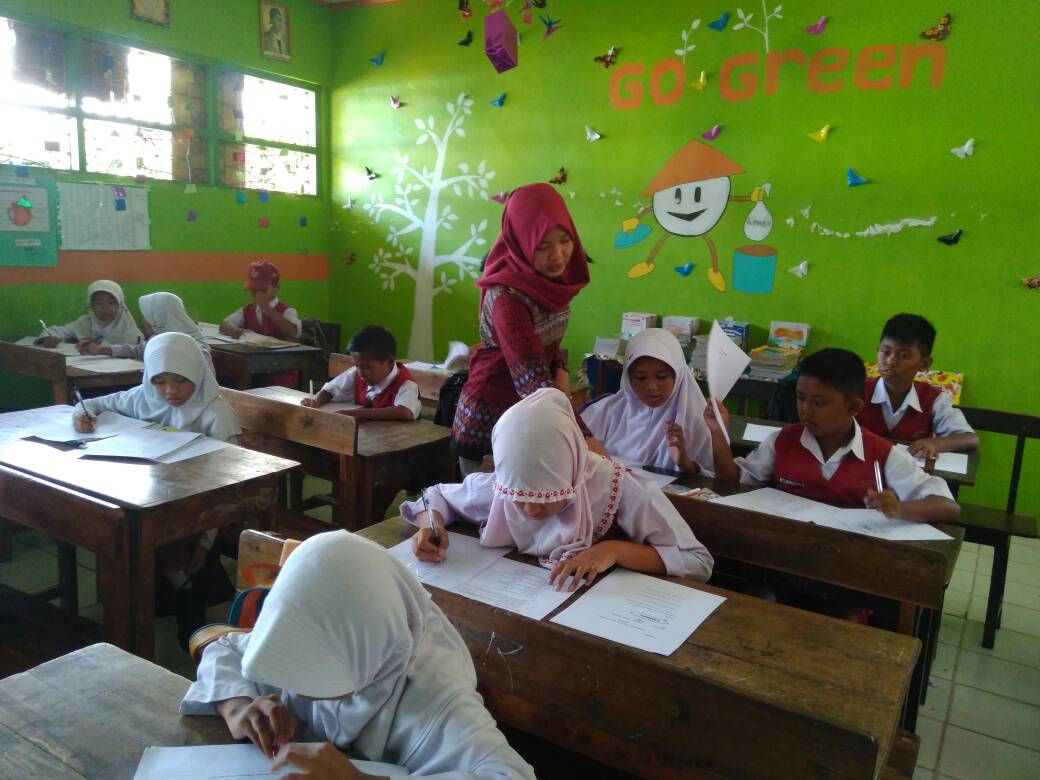           Gambar 1 ( Pretes kelas eksperimen )			      Gambar 2 ( Pretes kelas kontrol )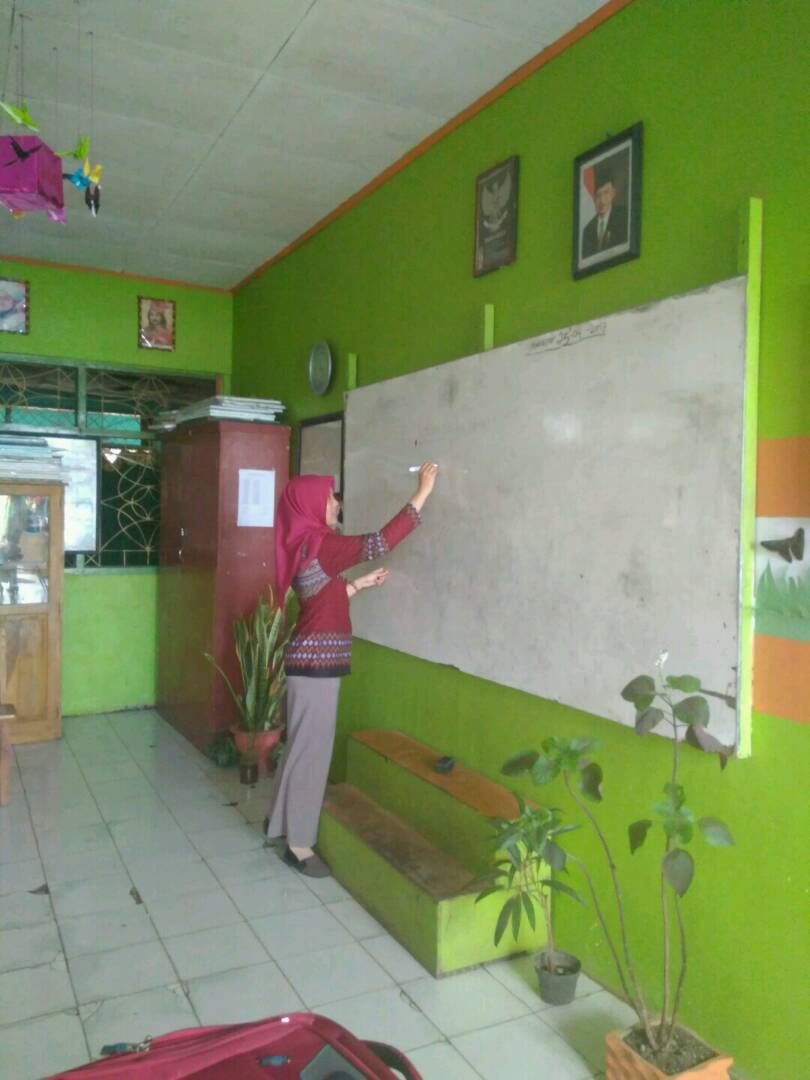 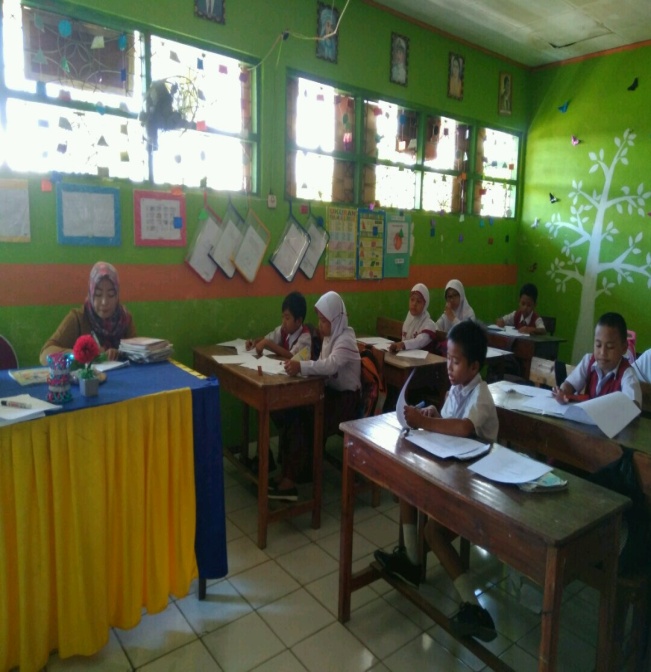 Gambar 3							Gambar  4        (Kegiatan pretes berlangsung )  		                           (Menjelaskan tujuan eksperimen)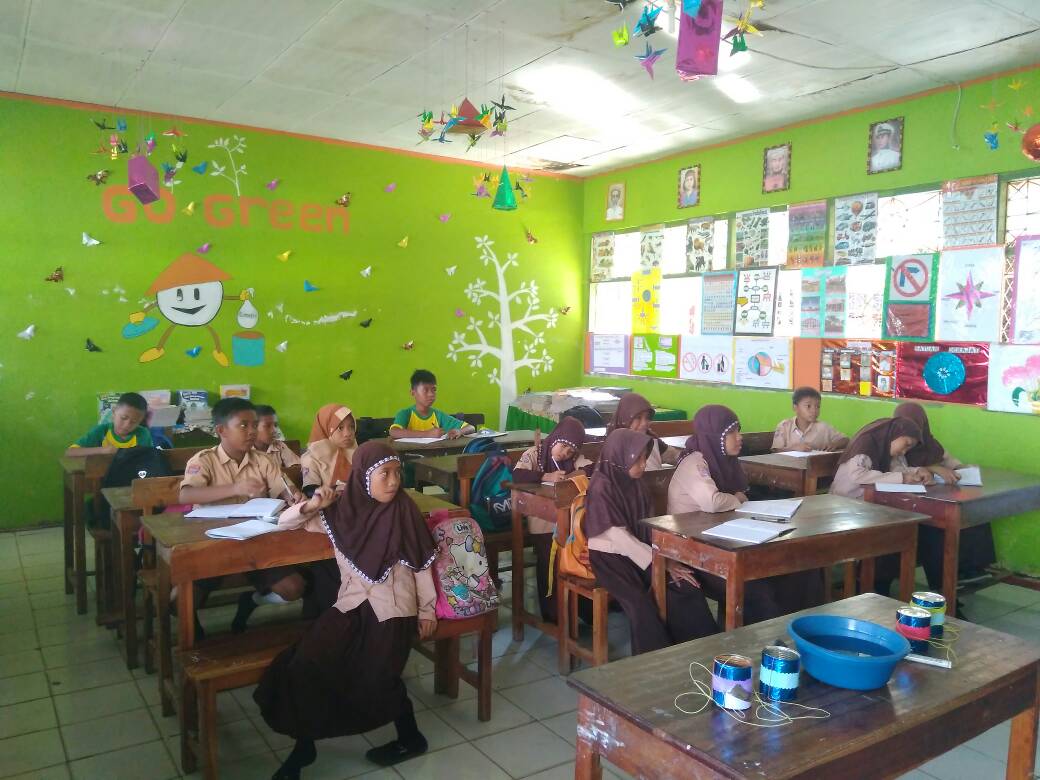 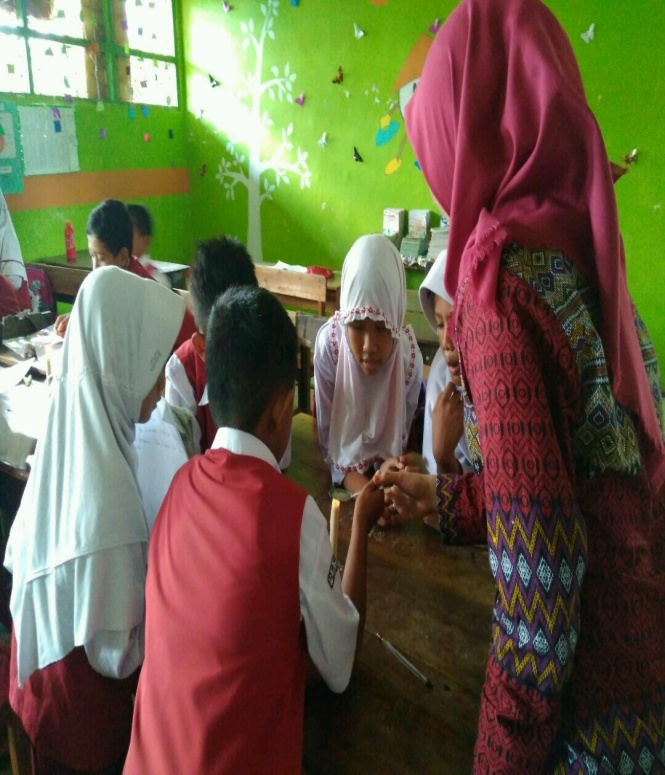           Gambar 5 ( Pembagian Kelompok )			          Gambar 6 ( Pengenalan Alat ) 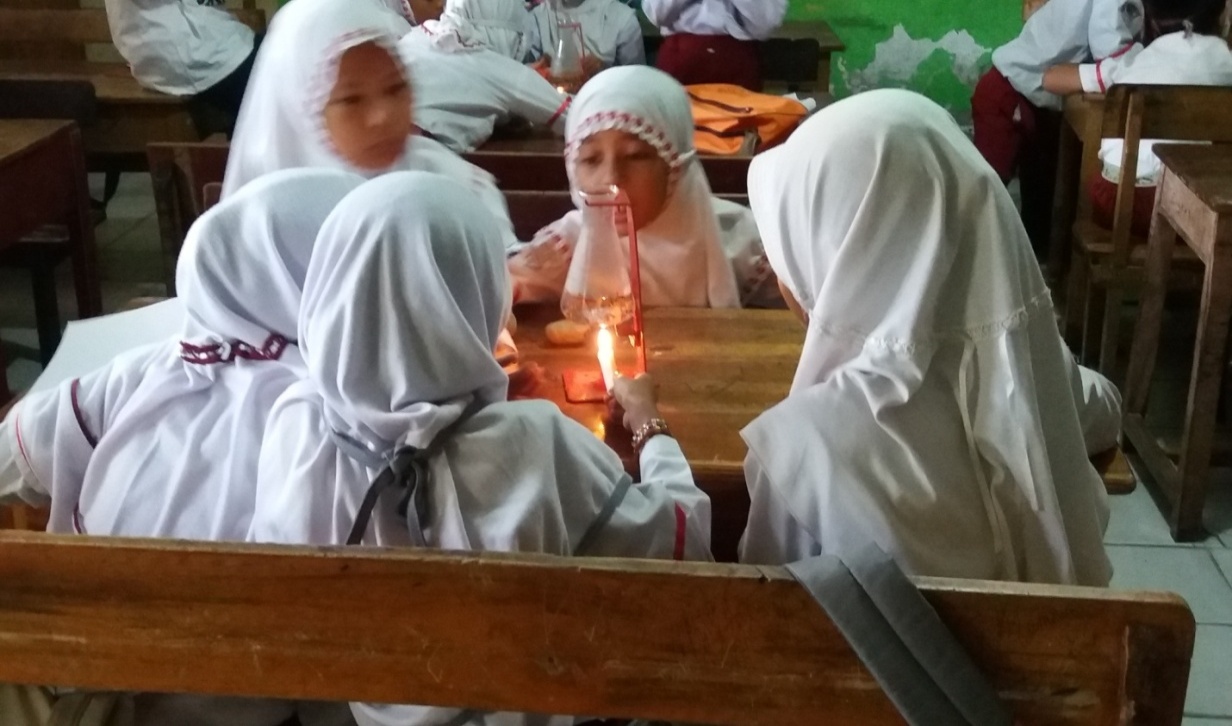 Gambar 7 ( Kegiatan Eksperimen Berlangusng )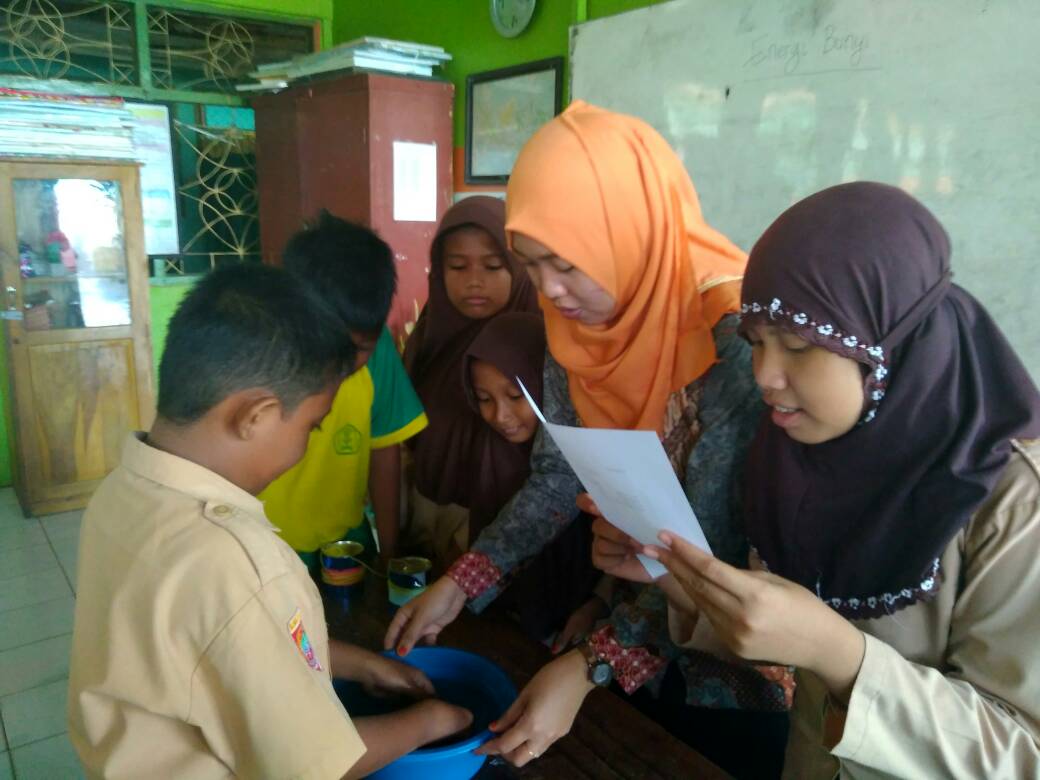 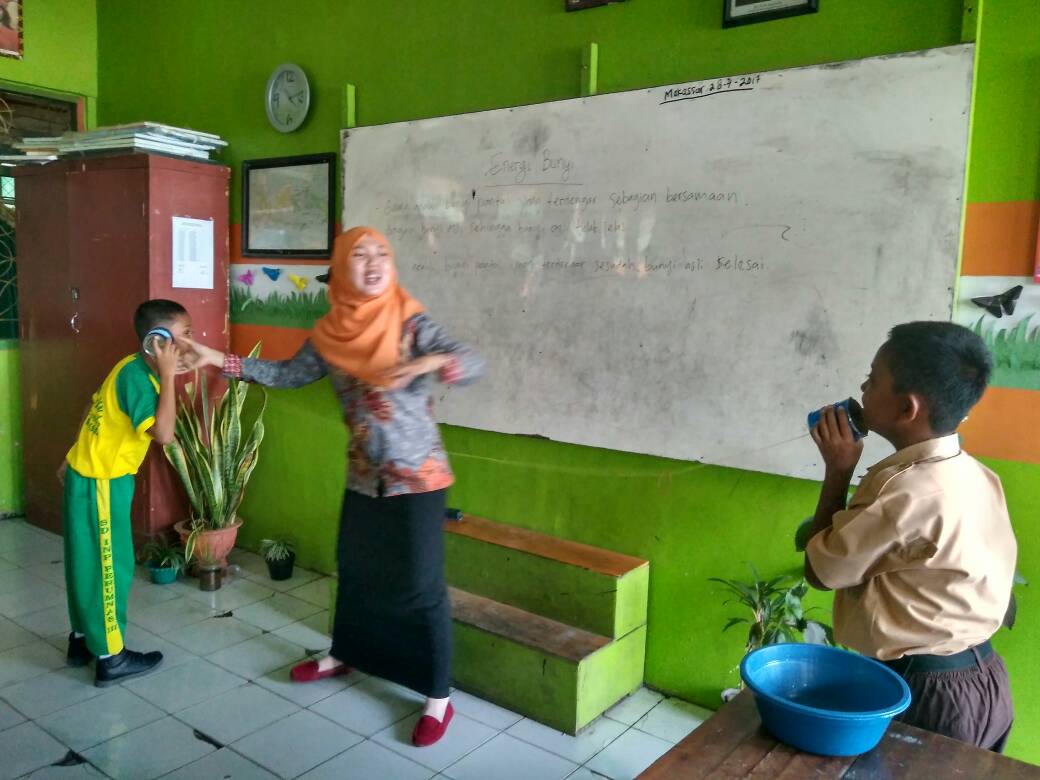 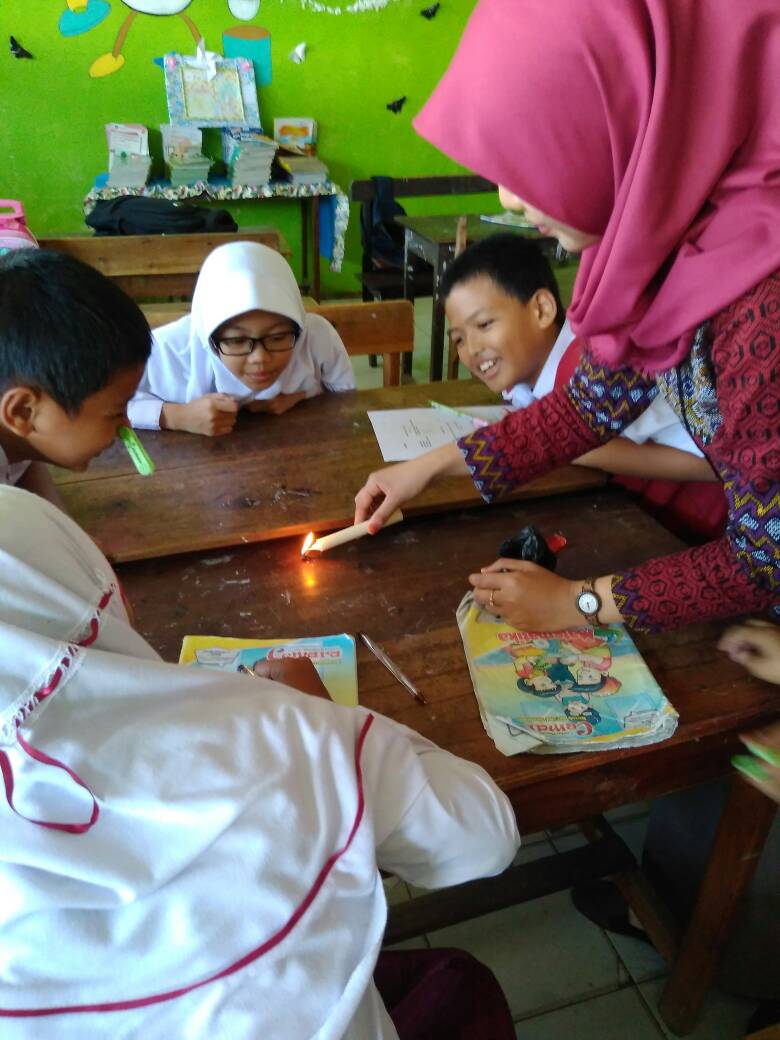 Gambar 7 ( Kegiatan Eksperimen Berlangusng )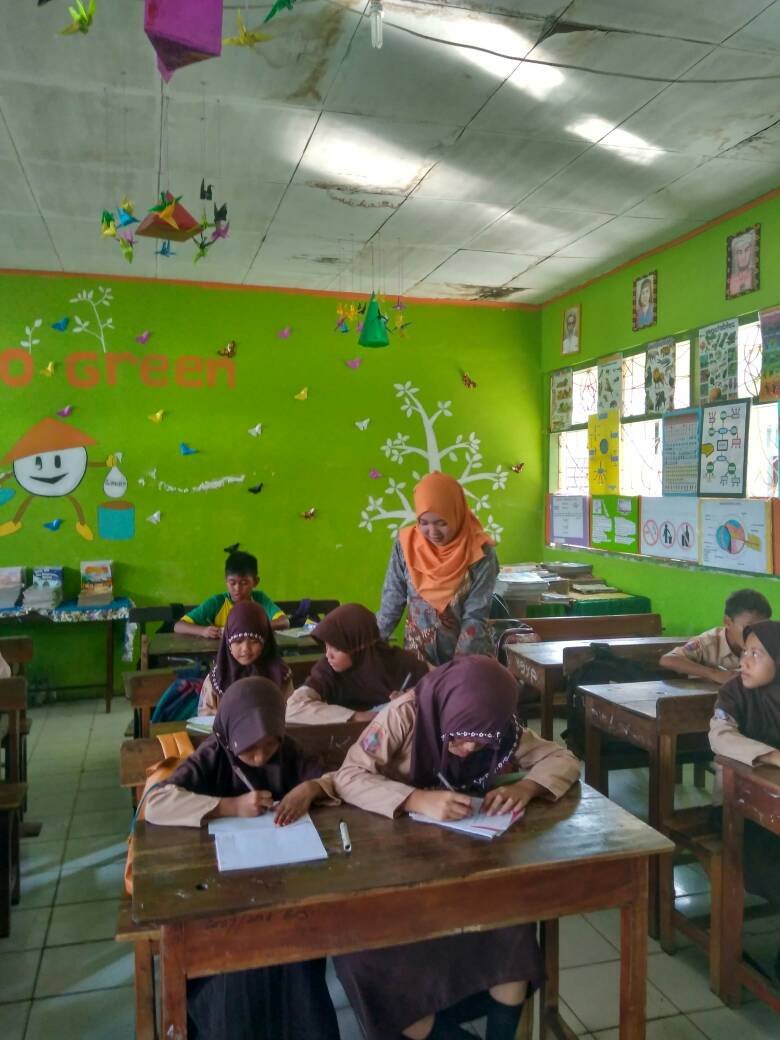 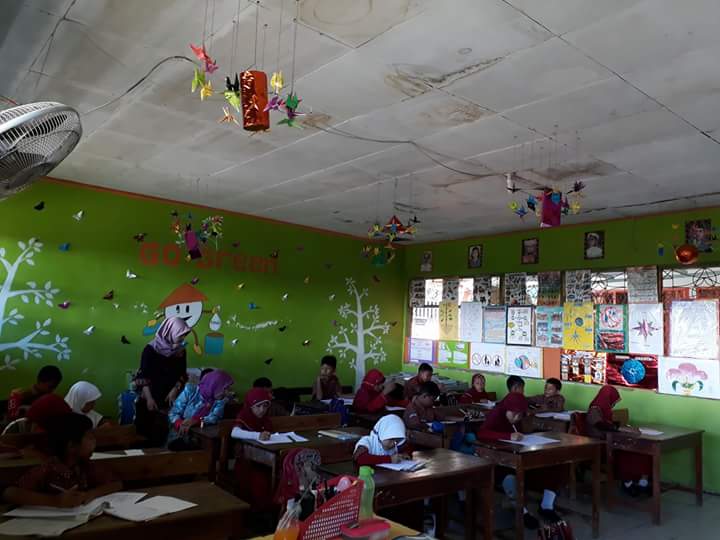           		       Gambar 8 							Gambar 9       ( Kegiatan Posttes kelas eksperimen )          		      ( Kegiatan Posttes kelas Kontrol) 